LIT CRITWhat will happen?	5 students will be called up to the round table at a time.  You will be asked a series of questions.  You may 	bring your annotated copy of the text to the round table with you.How will you answer?Claim (The answer to this question is…), evidence (on page ____ it says, “……”), discussion (I feel this proves that….)You may agree or disagree with what another person said / add to / what is the take away? (Think “discussion” among peers.)When the discussion over a question dies, the teacher will ask another question.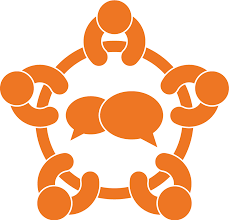 